Faculty Assembly Executive Council (EC) Meeting MinutesFriday, 01/06/2023, 1:00 p.m. – 3:00 p.m.
GWP 320/ Zoom Present: Chancellor Sheila Edwards Lange, EVCAA Andy Harris, Chair Menaka Abraham, Vice Chair Huatong Sun, APCC Chair Julie Masura, APT Chair Jim Thatcher, FAC Chair Sharon Laing, Kathy Beaudoin, Monika Sobolewska, Andrea Hill, Anne Taufen, Robin Evans-Agnew, Ruben Casas, Rupinder Jindal, Julie Eaton, Jenny Xiao, Margaret Griesse, Erika Bailey, Zhiquan (Andy) Shu, Jim West, Barb Toews, Alex Miller Excused: Absent:  Guests: Joe Lawless (Chief Strategy Officer), Lisa Hoffman (School of Urban Studies), Libi Sundermann (School of Interdisciplinary Arts & Sciences), Darcy Janzen (Director of Digital Learning), Bonnie Becker  Program Coordinator: Andrew SeibertLand Acknowledgement, Consent to Agenda, Meeting Minutes, Permission to Record
The agenda was approved. Permission to record the meeting was granted for minutes purposes only. The members reviewed the 12/09 meeting minutes. The minutes were approved as written. 
Hybrid/DL Unit Reports and Discussion (Plus continued discussion)Tri-Campus Working Group DiscussionDarcy Janzen (Co-Chair), Libi Sundermann, and Lisa Hoffman discussed their involvement in working groups charged by the provost across the UW on Teaching and Learning, and the recognition of Teaching and Learning nationally. For the list of working groups, please see Appendix A.A representative recommended having Campus Safety & Security involved in the topic of space.The chair asked the working group to share reports with Faculty Assembly Leadership and asked that faculty be provided an opportunity for feedback.School Reports of Hybrid/DL policiesNote: The temporary school level hybrid/dl policies are set to expire at the end of the 2022-2023 academic year.The school of Social Work & Criminal Justice is currently using the 2016 Hybrid/DL Policy. The School of Education provided notes along with questions and concerns such as veterans and international student requirements with online courses. Is something formal needed for accreditation? Can the unit develop a checklist for part-time faculty instead of going through the iTech fellows model?Milgard School of Business’ policy will remain the same as the previous policy.The School of Engineering & Technology plans on designing a policy and then seek faculty feedback. It will depend on each program within the school. The School of Urban Studies follows the posted temporary policy. Future curriculum conversations are in progress.The School of Interdisciplinary Arts & Sciences has generated a report that is currently in review by the Faculty Council. A digital learning taskforce has been created. Topics of discussion were modalities, certification, and assessment.The School of Nursing & Healthcare Leadership follows iTech fellows, but also recognizes that students in the school are working nursing professionals and must be accommodated as best as possible.Chair of Faculty Assembly recommended adding supplemental material to the materials folder in the Executive Council January 6, 2023 folder.Conclusion:The Executive Council had a discussion about attempting a campus policy. The school level policies were a result of a lack of consensus on the campus level policy during the 2021-22 academic year. The chair asked for a volunteer from EC to head this effort. and this will be an action item for the future.Reports (Chancellor, EVCAA, ASUWT)Dr. Andy Harris, EVCAA had no new items to report, however he answered questions that faculty had. Summary of the inquiries are as followed:Dr. Harris has had a discussion with the deans about the workload resolution and will be some time before guidance on the resolution. He plans on communicating more around February or March to Executive Council.Dr. Harris is in favor of a campus-wide policy for DL/Hybrid. Chancellor Lange had the following items to report to Executive CouncilA follow-up clarifying email will be sent to the campus and community regarding getting books for students’ classes. Students may also ship books directly to their homes for free.An EC Representative cleared confusion on the bookstore’s open trust under Faculty, Staff, and Students. The trust is under a separate board outside of the UW (Not the University Board of Trustees).The Chancellor notified the Executive Council on the topic of prohibiting firearms on campus. A UW Tacoma student is currently challenging this prohibition. There is a process that is typically done if a student needs something for their safety, however, it was mentioned that allowing firearms for safety was rare. Currently, no one has permission to have weapons on campus. At this time, the Chancellor was unsure whether this will move forward but will keep the Executive Council up to date on this directive.An Executive Council Representative recommended the Health & Safety Committee to add input on this.Paulsen Committee Procedures and VoteChief Strategy Officer Joe Lawless presented the proposal to revive the Paulsen Committee and is recommending structural changes, such as changing the operation from Office of Advancement to the Office of the Chancellor.Discussion from EC RepresentativesAn EC member recommended specifying which faculty are eligible (and the word permanent was added.An EC Representative recommended to have a footnote of the Paulsen Lecturer and Joe Lawless mentioned that this can be added on the website.A motion was made to support the revival of the Paulsen Committee under the newly adopted language. It was moved by Anne Taufen and seconded by Robin Evans-Agnew.Vote: 15 yes, 0 no, 1 abstention.AdjournmentThe meeting was adjourned at 3:01 p.m.Next meeting: January 23, 2023, 12:30 to 1:20, GWP 320Appendix A: Tri-Campus DL/Hybrid Discussion slide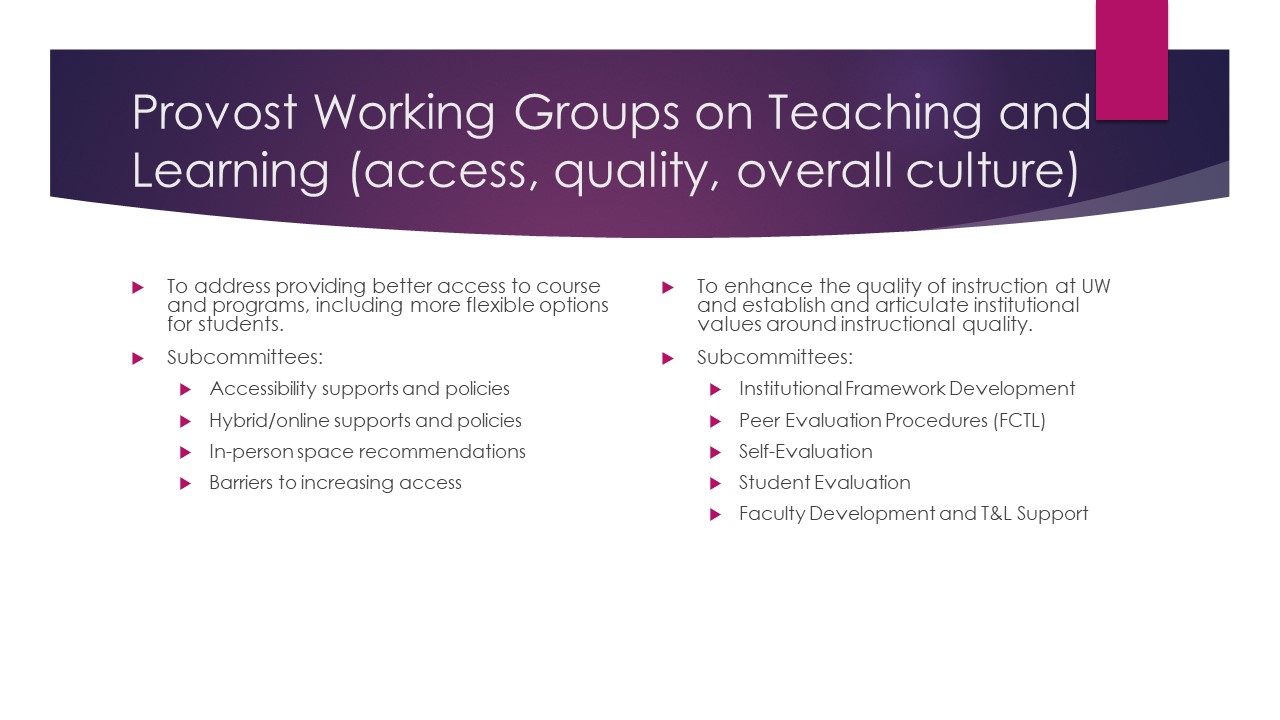 